Příloha 5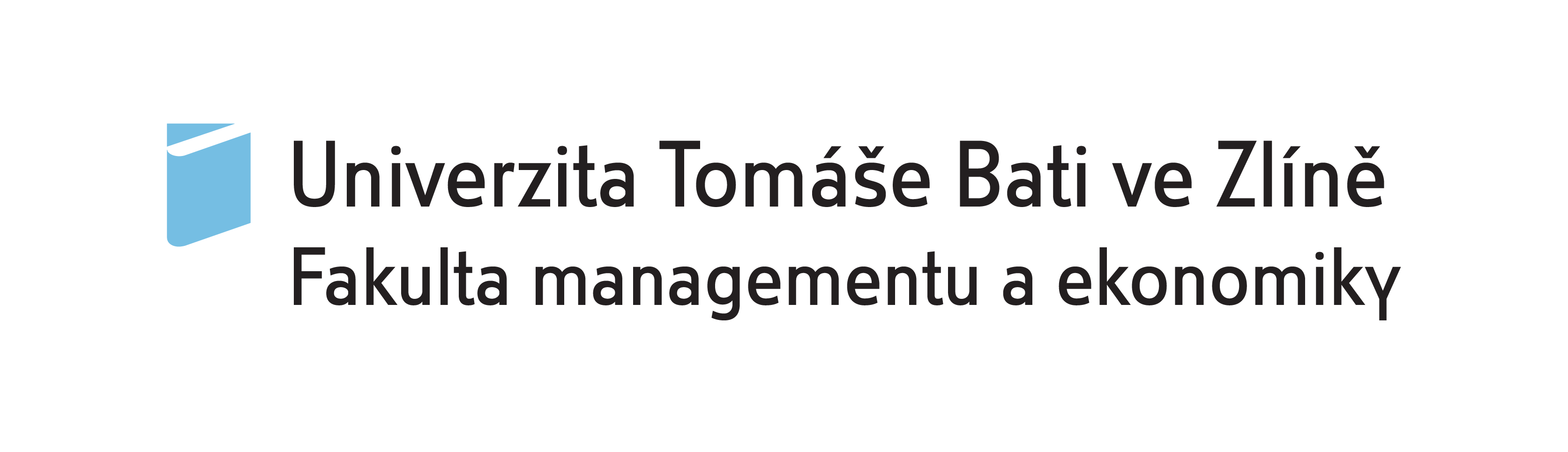 Posudek oponenta bakalářské práceJméno studenta:	Oponent BP:	Ak. rok:Ladislav Schwarz	JUDr. Jiří Zicha, Ph.D.	2013/2014Téma BP: Řízení, správa a rozvoj sportovní infrastruktury a sportovních aktivit města UničovHodnocení jednotlivých kritérií:Připomínky k práci:Otázky k obhajobě:Práce splňuje kritéria pro obhajobu BP.	Práce nesplňuje kritéria pro obhajobu BP (minimálně jedno kritérium hodnoceno 0 body).Ve Zlíně dne: 22. 5. 2014podpis oponenta BPInstrukce pro hodnocení jednotlivých kritérií:Kritérium 1. Hodnocení náročnosti tématu práce (0 - 10 bodů)Toto kritérium hodnotí originalitu zvoleného tématu, jeho zaměření na studijní obor, složitost řešené problematiky, náročnost na teoretické i praktické informační zdroje.Kritérium 2. Hodnocení splnění cílů práce (0 - 10 bodů)Toto kritérium hodnotí splnění zadání práce na základě definovaných cílů práce, které musí být součástí úvodu. Definovaný cíl práce odpovídá požadované náročnosti vzhledem k typu práce.Kritérium 3. Hodnocení teoretické části práce (0 - 10 bodů)Hodnotí se především výběr teoretických zdrojů a jejich možná aplikace pro řešení tématu. Hodnotí se rovněž způsob i úroveň citací. Rozsah zpracované literatury, její aktuálnost, využití cizojazyčné literatury, využitelnost přehledu pro vlastní práci, diskuse alternativních pohledů, rozbor použitých citací. Literární přehled práce je po metodické a formální stránce řádně zpracován včetně citací a odkazů na použitou literaturu.Kritérium 4. Hodnocení praktické části práce (analytická část) (0 - 10 bodů)Hodnotí se úroveň analýzy zadaného tématu, vazba analýzy na stanovené cíle, využití teoretických poznatků pro analýzu problému. Při hodnocení se bere v úvahu náročnost získávání informací, přístup studenta a jeho schopnost logických závěrů z analýzy jako východisko pro řešící část.Kritérium 5. Hodnocení praktické části práce (řešící část) (0 - 10 bodů)Hodnotí se věcná úroveň řešení problému, dosažení stanovených cílů, návaznost řešící části 
na analytickou část. Kritérium hodnotí rovněž celkovou úroveň provázanosti teoretické a praktické části práce, zdůvodnění návrhů a jejich dopadů.Kritérium 6. Hodnocení formální úrovně práce (0 - 10 bodů)Hodnotí se úroveň grafického zpracování práce. Hodnotí se gramatická úroveň, zvolené formulace, celková úroveň vyjadřování. Správnost členění, logické návaznosti textu, správnost použité terminologie, jednoznačnost a přehlednost grafických prací, jazyková úroveň.Kritéria hodnocení:Kritéria hodnocení:Počet bodů (0 – 10)1Náročnost tématu práce72Splnění cílů práce63Teoretická část práce44Praktická část práce
(analytická část)75Projektová část
(řešící část)56Formální úroveň práce6CELKEM (0 – 60) 35ROZSAH BODŮSLOVNÍ VYJÁDŘENÍ0 bodůnesplněno(odpovídá stupni „F“ podle ECTS)1 – 2 bodysplněno pouze na úrovni základních požadavků(odpovídá stupni „E“ podle ECTS)3 – 4 bodysplněno s výraznějšími, ale ne kritickými nedostatky(odpovídá stupni „D“ podle ECTS)5 – 6 bodůsplněno, nedostatky neovlivňují podstatně celou práci, zejména výsledky(odpovídá stupni „C“ podle ECTS)7 – 8 bodůsplněno zcela bez výhrad(odpovídá stupni „B“ podle ECTS)9 – 10 bodůsplněno nadstandardně(odpovídá stupni „A“ podle ECTS)Práce je zpracována vcelku precizně po formální stránce. Kontaktní údaje a otevírací doby sportovišť a podniků však do bakalářské práce nepatří.Teoretická část je sice dobře strukturovaná, bohužel však příliš nezohledňuje aktuální vývoj. To plat např. pro pasáž o sportovních svazech a klubech, kde autor odkazuje na 13 let staré směrnice již neexistujícího ČSTV či na již neplatnou právní úpravu sdružování. Zastaralost zdrojů je výrazným nedostatkem také ve vztahu k financování sportu. V praktické části je věnována poměrně podrobně pozornost sportu v Uničově (je ale otázkou, proč je na 5 stranách popisován tamní průmysl), včetně SWOT analýzy a dotazníkového šetření. Na to navazující návrh projektu cyklokempu však příliš propracovaný není.Jaké jste dospěl k výši nákladů Vámi navrhovaného projektu a z jakých zdrojů by bylo možno ho financovat v případě, že by se nepodařilo získat podporu z fondu EU?